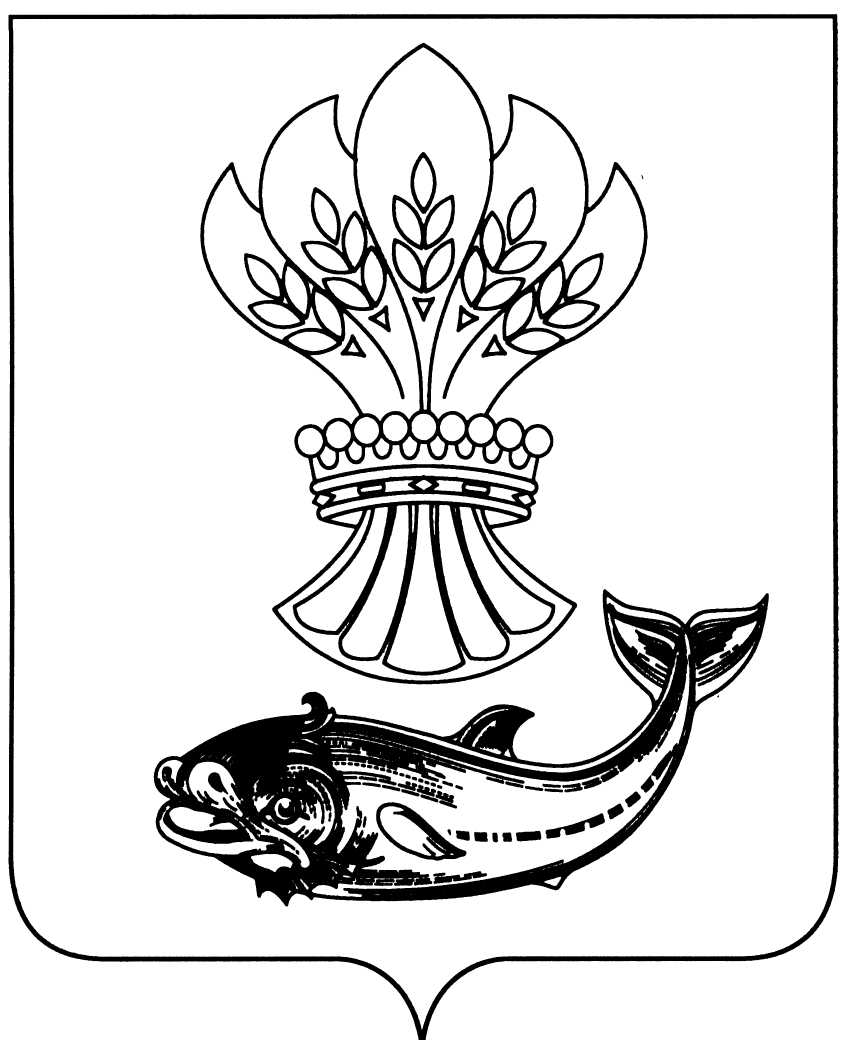 АДМИНИСТРАЦИЯ ПАНИНСКОГО МУНИЦИПАЛЬНОГО РАЙОНА ВОРОНЕЖСКОЙ ОБЛАСТИПОСТАНОВЛЕНИЕот 24.06.2022 № 226 р.п. ПаниноОб утверждении Порядка предоставления субсидий на обеспечение деятельности Панинской районной организации Воронежского отделения Всероссийской общественной организации ветеранов (пенсионеров) войны, труда, Вооруженных сил и правоохранительных органов иПанинскому районному отделению Воронежской областной общественной организации Всероссийского общества инвалидов В соответствии с пунктом 2 статьи 78.1 Бюджетного кодекса Российской Федерации, пунктом 5 статьи 31.1 Федерального закона от 12.01.1996 N 7-ФЗ "О некоммерческих организациях", на основании Федерального закона от 06.10.2003 N 131-ФЗ "Об общих принципах организации местного самоуправления в Российской Федерации", постановления Правительства Российской Федерации от 18.09.2020 N 1492 "Об общих требованиях к нормативным правовым актам, муниципальным правовым актам, регулирующим предоставление субсидий, в том числе грантов в форме субсидий, юридическим лицам, индивидуальным предпринимателям, а также физическим лицам - производителям товаров, работ, услуг, и о признании утратившими силу некоторых актов Правительства Российской Федерации и отдельных положений некоторых актов Правительства Российской Федерации" руководствуясь Уставом Панинского муниципального района Воронежской области, администрация Панинского муниципального района Воронежской области постановляет:	1. Утвердить прилагаемый Порядок определения объема и условий предоставления субсидий на обеспечение деятельности Панинской районной организации Воронежского отделения Всероссийской общественной организации ветеранов (пенсионеров) войны, труда, Вооруженных Сил и правоохранительных органов и Панинскому районному отделению Воронежской областной общественной организации Всероссийского общества инвалидов 2. Признать утратившими силу постановление администрации Панинского муниципального района Воронежской области от 21.07.2016 №233 «Об утверждении Порядка предоставления субсидии на обеспечение деятельности Панинской районной организации Всероссийской общественной организации ветеранов (пенсионеров) войны, труда, Вооруженных Сил и правоохранительных органов и Панинскому районному отделению Воронежской областной общественной организации Всероссийского общества инвалидов».	 3. Опубликовать настоящее постановление в официальном периодическом печатном издании Панинского муниципального района Воронежской области «Панинский муниципальный вестник» и разместить на официальном сайте администрации Панинского муниципального района Воронежской области в информационно–телекоммуникационной сети «Интернет».4. Настоящее постановление вступает в силу со дня его официального опубликования.5. Контроль за выполнением настоящего постановления возложить на заместителя главы администрации Панинского муниципального района Воронежской области Солнцева В.В.Глава Панинского муниципального района Н. В. Щеглов Приложение №1 к постановлению администрации  Панинского муниципального района  Воронежской области  24.06.2022 № 226ПОРЯДОКопределения объема и условий предоставления субсидий на обеспечение деятельности Панинской районной организации Воронежского отделения Всероссийской общественной организации ветеранов (пенсионеров) войны, труда, Вооруженных Сил и правоохранительных органов и Панинскому районному отделению Воронежской областной общественной организации Всероссийского общества инвалидов. 1. Общие положения о предоставлении субсидии 1.1. Настоящий Порядок предоставления субсидий из бюджета Панинского муниципального района Воронежской области на обеспечение деятельности Панинской районной организации Воронежского отделения Всероссийской общественной организации ветеранов (пенсионеров) войны, труда, Вооруженных Сил и правоохранительных органов и Панинскому отделению Воронежской областной общественной организации Всероссийского общества инвалидов (далее - Порядок, Субсидии) устанавливает цели, условия и порядок определения объема и требований об обязательной проверке главным распорядителем бюджетных средств, предоставившим субсидии, и органом муниципального финансового контроля соблюдения условий, целей и порядка субсидий. 1.2.  Цель предоставления Субсидий - частичное возмещение затрат, связанных с обеспечением деятельности, направленной на решение социальных вопросов, в соответствии с уставными целями организаций, а именно:- расходы на оплату труда и начисления на выплаты по оплате труда работников организаций;- расходы на оплату услуг связи (телефония, Интернет, почтовые расходы);- расходы на приобретение материальных запасов (канцтовары, хозяйственные материалы, приобретение материальных запасов однократного применения, сувенирная продукция);- расходы на прочие услуги (банковское обслуживание, отправление отчетов);- расходы по уплате налогов и сборов, предусмотренных налоговым законодательством. Запрещается приобретение за счет Субсидий иностранной валюты за исключением операций, осуществляемых в соответствии с действующим законодательством Российской Федерации при закупке (поставке) высокотехнологичного импортного оборудования, сырья и комплектующих изделий, а также иных операций, связанных с достижением целей предоставления Субсидий. 1.3. Главным распорядителем как получателем средств районного бюджета, предусмотренных на предоставление Субсидий, является администрация Панинского муниципального района Воронежской области.  Субсидии предоставляются администрации Панинского муниципального района Воронежской области в соответствии со сводной бюджетной росписью в пределах бюджетных ассигнований, предусмотренных решением о бюджете на соответствующий финансовый год на цели, указанные в настоящем Порядке. 1.4. Сведения о субсидии размещаются на едином портале бюджетной системы Российской Федерации в информационно-телекоммуникационной сети "Интернет" в разделе "Бюджет" при формировании проекта решения Совета народных депутатов Панинского муниципального района Воронежской области "О бюджете Панинского муниципального района на очередной финансовый год и плановый период".2. Условия и порядок предоставления субсидий 2.1. Субсидия предоставляется Получателю субсидии при следующих условиях:- предоставление заявки на получение субсидии из районного бюджета по форме согласно приложению N 1 к настоящему Порядку;- заключения соглашения между главным распорядителем средств бюджета Панинского муниципального района Воронежской области и юридическим лицом (за исключением государственных учреждений), индивидуальным предпринимателем, физическим лицом - производителем товаров, работ, услуг о предоставлении субсидии из бюджета Панинского муниципального района Воронежской области на оказание финансовой поддержки деятельности Панинской районной организации Воронежского отделения Всероссийской общественной организации ветеранов (пенсионеров) войны, труда, Вооруженных Сил и правоохранительных органов и Панинскому отделению Воронежской областной общественной организации Всероссийского общества инвалидов, согласно приложению N 2 к настоящему Порядку (далее по тексту Соглашение);- на первое число месяца, предшествующему месяцу, в котором планируется заключение Соглашения: отсутствует неисполненная обязанность по уплате налогов, сборов и иных обязательных платежей в бюджеты бюджетной системы Российской Федерации; отсутствуют факты нецелевого использования ранее представленных средств из районного бюджета; отсутствует просроченная задолженность по возврату в районный бюджет ранее представленной Субсидии;- Получатель субсидии не должен находиться в процессе реорганизации, ликвидации, банкротства;- Получатель субсидии не должен находиться в перечне организаций и физических лиц, в отношении которых имеются сведения об их причастности к экстремистской деятельности или терроризму, либо в перечне организаций и физических лиц, в отношении которых имеются сведения об их причастности к распространению оружия массового уничтожения (в случае, если такие требования предусмотрены правовым актом);- использование Субсидии в соответствии с целями, указанными в п. 1.2 настоящего Порядка;- предоставление отчетности об использовании Субсидии в сроки и по форме, устанавливаемые в Соглашении;- согласие на осуществление органом внутреннего муниципального финансового контроля проверок соблюдения условий, целей и Порядка предоставления Субсидии Получателем субсидий. 2.1.2. Для получения Субсидий Получатель субсидий представляет в администрацию Панинского муниципального района Воронежской области следующие документы:1) копию выписки из Единого государственного реестра юридических лиц в отношении Получателя субсидии, заверенной в установленном порядке;2) заверенные Получателем субсидии копии ее учредительных документов со всеми изменениями;3) смету расходов по форме согласно приложению N 3 к настоящему Порядку. 2.1.3.  Администрация регистрирует заявку на получение Субсидий в день поступления в журнале регистрации, который должен быть пронумерован, прошнурован и заверен печатью, рассматривает документы и в течение 10 рабочих дней с даты регистрации заявления принимает решение о предоставлении Субсидии либо отказе в их предоставлении.Получатель Субсидии должен быть проинформирован о принятом решении в течение 5 дней со дня его принятия.Основаниями для отказа в предоставлении Субсидии являются:- несоответствие представленных организацией документов требованиям, определенным пунктом 2.1.2. настоящего Порядка, или непредставление (представление не в полном объеме) указанных документов;- установление факта недостоверности представленной получателем субсидии информации. 2.2. В случае принятия Администрацией положительного решения о предоставлении субсидии в течение 10 рабочих дней с даты принятия решения о предоставлении субсидии, Администрация заключает с Получателем соглашение. Основанием для предоставления Субсидии является Соглашение, заключаемое между администрацией Панинского муниципального района Воронежской области и Получателем субсидии. Указанное Соглашение регламентирует размер, сроки предоставления Субсидии и форму отчета о целевом использовании средств. 2.3. Перечисление Субсидии осуществляется ежемесячно на основании заявок, согласно приложению № 4, представляемых Получателем субсидии в срок, установленный Соглашением. 2.4. Субсидия представляется Получателю субсидии на безвозмездной основе в соответствии с заключенным Соглашением и может использоваться только на финансовое обеспечение затрат, в соответствии с п 2.1 настоящего Порядка, связанных с осуществлением деятельности Получателя субсидии. 2.5. Порядок определения объема Субсидии: 2.5.1. Субсидия представляется Получателю субсидии в размере, предусмотренным Решением Совета народных депутатов Панинского муниципального района Воронежской области о бюджете на соответствующий финансовый год. 2.5.2. Определение объема Субсидии Получателю субсидии производится по следующей формуле:С=С1+С2+С3+С4Где:С - размер Субсидии, предоставляемый Получателю субсидии на очередной финансовый год, не превышающий объем лимитов бюджетных обязательств по предоставлению Субсидий, утверждаемых администрацией Панинского муниципального района Воронежской области в установленном порядке, тыс. рублей.С1 - расходы на оплату труда и начисления на выплате по оплате труда работников Получателя субсидии, тыс. рублей.С2 - расходы на оплату услуг связи (телефония, Интернет, почтовые расходы), тыс. рублей.С3 - расходы на приобретение материальных запасов (канцтовары, хозяйственные материалы, приобретение материальных запасов однократного применения, сувенирная продукция), тыс. рублей;С4 - расходы на прочие услуги (банковское обслуживание, отправление отчетов). 2.6. Показателем результативности является выполнение Получателем субсидии запланированных мероприятий на 100%.2.7. Ответственность за нецелевое использование представленной субсидии, недостоверность сведений, содержащихся в документах и отчетности, несут руководители общественных организаций в соответствии с действующим законодательством Российской Федерации. 3. Требования к отчетности 3.1. Получатель субсидии представляет главному распорядителю средств муниципального бюджета отчетность о расходовании средств субсидии из бюджета Панинского муниципального района, по форме согласно приложению № 5, ежемесячно в срок до 5-го числа следующего за отчетным месяцем. 3.2. Получатель Субсидии несет ответственность за достоверность данных отражаемых в отчетах и документах, прилагаемых к ним, в соответствии с законодательством Российской Федерации.4. Требования об осуществлении контроля за соблюдением условий, целей и порядка предоставления Субсидий и ответственность за их нарушение 4.1. Администрация Панинского муниципального района Воронежской области, органы муниципального финансового контроля, осуществляют обязательные проверки соблюдения Получателем субсидии условий, целей и порядка предоставления Субсидий в соответствии со статьями 268 и 269 Бюджетного кодекса Российской Федерации. 4.2. В случае установления факта нецелевого использования, нарушения условий предоставлении Субсидии по вине Получателя субсидии, нарушения условий использования Субсидии, недостижения показателей, необходимых для достижения результатов предоставления Субсидии, установленных в Соглашении, главный распорядитель средств муниципального бюджета в течение 10 рабочих дней со дня выявления нарушения письменно направляет уведомление Получателю субсидии о возврате в муниципальный бюджет Субсидии.Получатель субсидии обязан в течение 20 рабочих дней со дня получения указанного уведомления перечислить полученную Субсидию в муниципальный бюджет. 4.3. При невозврате Субсидии в указанный срок главный распорядитель средств муниципального бюджета принимает меры по взысканию подлежащей возврату Субсидии в муниципальный бюджет в судебном порядке. 4.4. В случае неиспользования Получателем субсидии в текущем финансовом году предоставленной Субсидии в полном объеме, остатки средств Субсидии подлежат возврату в бюджет Панинского муниципального района Воронежской области не позднее 29 декабря текущего года.Приложение № 1к Порядку предоставления субсидий на обеспечение деятельности Панинской районной организаций Всероссийского общественной организации ветеранов (пенсионеров) войны, труда, Вооруженных Сил и правоохранительных органов и Панинскому районному отделению Воронежской областной общественной организации Всероссийского общества инвалидовТиповая форма заявкизаявку на получение субсидии из районного бюджета на частичное возмещение затрат, связанных с обеспечением деятельности общественных организаций Панинскогого муниципального района Воронежской области на __________год.Подавая Заявку на получение субсидии, организация берет на себя обязательства в случае получения субсидии выполнить представленные мероприятия Программы _______________________________________________________________(название программы)Настоящей Заявкой организация выражает готовность, не позднее одного месяца со дня принятия такого решения заключить соглашение с администрацией Панинского муниципального района Воронежской области, оговаривающее условия предоставления и расходования субсидии.Настоящей Заявкой сообщаем, что в отношении организации не проводятся процедуры ликвидации, реорганизации, банкротства, приостановления ее деятельности в порядке, установленном законодательством Российской Федерации, отсутствует задолженность по уплате налогов, сборов и иных обязательных платежей в бюджеты бюджетной системы РФ, а также организация не находится в перечне организаций и физических лиц, в отношении которых имеются сведения об их причастности к экстремистской деятельности или терроризму, либо в перечне организаций и физических лиц, в отношении которых имеются сведения об их причастности к распространению оружия массового уничтожения. Банковские реквизиты Организации:Наименование банка ____________________________________________Номер расчетного счета _________________________________________Номер корреспондентского счета _________________________________БИК __________________________________________________________ИНН __________________________________________________________КПП __________________________________________________________Код по ОКПО __________________________________________________Код(ы) по ОКВЭД ______________________________________________К настоящей Заявке на ______ листах прилагаются согласно описи документы, являющиеся неотъемлемой частью Заявки.Достоверность информации (в том числе документов), представленной в составе Заявки для предоставления субсидий из бюджета Панинского муниципального района Воронежской области, подтверждаю.Руководитель организации 			(подпись) 			(Ф.И.О). М.П.Приложение №2 к Порядку предоставления субсидий на обеспечение деятельности Панинской районной организаций Всероссийского общественной организации ветеранов (пенсионеров) войны, труда, Вооруженных Сил и правоохранительных органов и Панинскому районному отделению Воронежской областной общественной организации Всероссийского общества инвалидовТиповая форма Соглашенияо предоставлении из бюджета Панинского муниципального района Воронежской области субсидий на обеспечение деятельности субсидий на обеспечение деятельности (наименование организации)р.п. Панино «___» ____________ 20__ г.Настоящее соглашение заключено между администрацией Панинского муниципального района Воронежской области в лице главы Панинского муниципального района Воронежской области _______________________________________, действующего  (Ф.И.О.)на основании ___________________________________________, с одной стороны и__________________________________________________________________(наименование организации)в лице _______________________________________________________________,(Ф.И.О. руководителя)действующего на основании _________________, с другой стороны, именуемые в дальнейшем «Стороны», на основании Постановления администрации Панинского муниципального района Воронежской области от ____________ № __________ «Об утверждении Порядка предоставления субсидий на обеспечение деятельности Панинской районной организаций Всероссийского общественной организации ветеранов (пенсионеров) войны, труда, Вооруженных Сил и правоохранительных органов и Панинскому районному отделению Воронежской областной общественной организации Всероссийского общества инвалидов» (далее - Порядок) заключили настоящее соглашение о нижеследующем.1. Предмет Соглашения1.1. Предметом настоящего Соглашения является предоставлениесубсидии _________________________________________________________(название организации)из бюджета Панинского муниципального района Воронежской области в пределах бюджетных ассигнований, предусмотренных на эти цели решением Совета народных депутатов Панинского муниципального района Воронежской области от____ №___ «О бюджете Панинского муниципального района» на очередной финансовый год.1.2. Предоставляемая субсидия определена в размере ____________________(________________________________________________) руб. ________ коп.,(сумма прописью)в т.ч. ежемесячно в размере (_________________________) руб. _______ коп.(сумма прописью)2. Права и обязанности Сторон2.1. В соответствии со статьей 78.1 Бюджетного кодекса Российской Федерации при предоставлении субсидий обязательным условием их предоставления, включаемым в договоры (соглашения) о предоставлении субсидий, является согласие их получателей на осуществление главным распорядителем (распорядителям) бюджетных средств, предоставившим субсидии, и органами муниципального финансового контроля проверок соблюдения получателями субсидий условий, целей и порядка их предоставления в соответствии со статьями 268 и 269 Бюджетного кодекса Российской Федерации.2.2. МКУ Панинский «ЦООДОМС» осуществляет перечисление субсидии _______________________________________________________________(наименование организации)в соответствии с пунктом 3.1 настоящего Соглашения.2.3. Администрация Панинского муниципального района Воронежской области вправе:2.3.1. Предоставлять _____________________________________________(наименование организации)возможность участия во всех проводимых районных мероприятиях.2.3.2. Осуществлять контроль в соответствии с действующим законодательством Российской Федерации за целевым использованием бюджетных средств.2.4. ___________________________________________________ обязан(а,о):(наименование организации)2.4.1. Использовать бюджетные средства по целевому назначению.2.4.2. Представлять МКУ Панинский «ЦООДОМС» отчетность в соответствии с пунктом 3.3 настоящего Соглашения.2.4.3. Произвести возврат субсидий в бюджет Панинского муниципального района в случаях и сроки, установленные Порядком.3. Порядок расчетов3.1.МКУ Панинский «ЦООДОМС» ежемесячно не позднее 5-го числа месяца перечисляет денежные средства на банковский счет ___________________________________________________(наименование организации)3.2. Субсидия выделяется на (цели) и расходуется строго по целевому назначению.3.3. _____________________________________________ ведет строгий учет(наименование организации)целевого использования бюджетных средств и представляет в МКУ Панинский «ЦООДОМС» отчетность по прилагаемой к соглашению форме в срок до 5-го числа следующего за отчетным месяцем.3.4. Контроль целевого использования субсидий и соблюдения условий, установленных при предоставлении субсидий, осуществляет: администрация Панинского муниципального района Воронежской области и соответствующие контрольные органы. 4. Ответственность Сторон4.1. При несоблюдении условий выделения субсидии администрация Панинского муниципального района Воронежской области вправе приостановить перечисление денежных средств до момента устранения причин.4.2. В случае нецелевого использования субсидии возврат средств осуществляется в течение 30 дней с момента получения предписания администрации Панинского муниципального района Воронежской области или соответствующего контрольного органа. 5. Порядок разрешения споров5.1. Споры и разногласия, которые могут возникнуть при исполнении настоящего Соглашения, разрешаются путем переговоров между Сторонами.5.2. В случае невозможности разрешения споров путем переговоров Стороны после осуществления предусмотренной законодательством процедуры досудебного урегулирования разногласий передают их в суд.6. Заключительные положения6.1. Настоящее Соглашение вступает в силу с даты подписания и действует до исполнения обязательств, но не позднее 31 декабря 20_____ г.6.2. Настоящее Соглашение прекращает свое действие в случаях:- истечения срока действия Соглашения;- нарушения условий Соглашения одной из Сторон;- реорганизации ___________________________________________________;(наименование организации)-ликвидации ______________________________________________________;(наименование организации)- по соглашению Сторон,- по иным основаниям, предусмотренным действующим законодательством.6.3. При досрочном расторжении настоящего Соглашения сторона, являющаяся инициатором расторжения, должна уведомить другую Сторону в срок не менее чем за 15 дней до предполагаемой даты расторжения Соглашения.6.4. Любые изменения и дополнения к настоящему соглашению действительны лишь при условии, что они совершены в письменной форме и подписаны уполномоченными представителями Сторон.6.5. Настоящее Соглашение составлено в двух экземплярах, имеющих одинаковую юридическую силу, по одному экземпляру для каждой из Сторон.6.6. Приложения к настоящему Соглашению являются его неотъемлемой частью.Приложение № 3к Порядку предоставления субсидий на обеспечение деятельности Панинской районной организаций Всероссийского общественной организации ветеранов (пенсионеров) войны, труда, Вооруженных Сил и правоохранительных органов и Панинскому районному отделению Воронежской областной общественной организации Всероссийского общества инвалидов Смета расходов ____________________________________________________________________ (наименование Общественной организации) на __________________ год руб.____________________________ __________________________(подпись представителя (расшифровка подписи) общественной организации) М.П."____" ______________ 20____ г.-------------------------------- <*> Затраты указываются в соответствии с пунктом 2 настоящегоПорядка с приложением экономически обоснованных расчетов.Приложение № 4к Порядку предоставления субсидий на обеспечение деятельности Панинской районной организаций Всероссийского общественной организации ветеранов (пенсионеров) войны, труда, Вооруженных Сил и правоохранительных органов и Панинскому районному отделению Воронежской областной общественной организации Всероссийского общества инвалидовЗАЯВКА НА ФИНАНСИРОВАНИЕ	На _______________202_ г.	(месяц)«___» _____________202_ г. (ИНН и наименование получателя субсидии)Всего_______________________________________________________________(Сумма прописью)РуководительБухгалтерПриложение № 5к Порядку предоставления субсидий на обеспечение деятельности Панинской районной организаций Всероссийского общественной организации ветеранов (пенсионеров) войны, труда, Вооруженных Сил и правоохранительных органов и Панинскому районному отделению Воронежской областной общественной организации Всероссийского общества инвалидовОтчето расходовании средств субсидии из бюджета Панинскогомуниципального района Воронежской области, предоставленной _________________________________________(наименование организации)за _________________ 20________ г. (месяц)Руководитель организацииБухгалтер организацииСокращенное наименование некоммерческой организацииОрганизационно-правовая формаВышестоящая организация (если таковая имеется), ее наименование и местонахождениеДата регистрацииДата внесения записи о создании в Единый государственный реестр юридических лицОсновной государственный регистрационный номерЮридический адресФактический адресТелефон организацииСайт в сети "Интернет"Адрес электронной почтыОписание кадрового потенциала организацииЧисленность членов организацииНаименование должности руководителяФамилия, имя, отчество руководителяТелефон руководителяПотребность денежных средств на 20___ год в сумме:N п/пНаименование затрат <*>Сумма123Лицевой счетПолучателя субсидииИННКБКСумма (рублей)Назначение платежаВид расходапо программеПредоставлено средств(руб.)Предоставлено средств(руб.)Израсходовано средств(руб.)Израсходовано средств(руб.)Остатокнеиспользованныхсредств с началагода (руб.)ПричиныотклоненийВид расходапо программенарастающимитогом сначала годазаотчетныймесяцнарастающимитогом сначала годазаотчетныймесяцОстатокнеиспользованныхсредств с началагода (руб.)Причиныотклонений